	В связи с внесением изменений в доходную и расходную части бюджета Губского сельского поселения Мостовского района, на основании протокола комиссии по бюджету, финансам, налогам и экономике от 20 февраля 2018 года №42, Совет Губского сельского  поселения р е ш и л: 1.Внести в решение Совета Губского сельского поселения Мостовского района от 19 декабря 2017 года № 170 «О бюджете Губского сельского поселения Мостовского района на 2018 год» следующие изменения: 1) в статье 1:а) подпункт 1 пункта 1 изложить в новой редакции: «1) общий объем доходов бюджета Губского сельского поселения Мостовского района на 2018 год в сумме 25 326,7 тысяч рублей;»;б) подпункт 2 пункта 1 изложить в новой редакции:«2) общий объем расходов бюджета Губского сельского поселения Мостовского района на 2018 год в сумме 28 056,1 тысяч рублей;».2) приложение №3 «Объем поступлений доходов в бюджет Губского сельского поселения Мостовского района по кодам видов (подвидов) доходов на 2018 год» изложить в новой редакции (приложение №1);3) приложение №4 «Безвозмездные поступления из районного, краевого и федерального бюджетов на осуществление полномочий органов местного самоуправления Губского сельского поселения Мостовского района на 2018 год» изложить в новой редакции (приложение №2);4) приложение №5 «Распределение бюджетных ассигнований по разделам и подразделам классификации расходов бюджета, Губского сельского поселения Мостовского района на 2018 год» изложить в новой редакции (приложение №3);5) приложение №6 «Распределение бюджетных ассигнований по целевым статьям (муниципальным программам Губского сельского поселения Мостовского района и не программным направлениям деятельности), группам видов расходов классификации расходов бюджета Губского сельского поселения Мостовского района на 2018 год» изложить в новой редакции (приложение №4);6) приложение №7 «Ведомственная структура расходов бюджета Губского сельского поселения Мостовского района на 2018 год» изложить в новой редакции (приложение №5);7) приложение №8 «Источники финансирования дефицита бюджета Губского сельского поселения Мостовского района, перечень статей источников финансирования дефицитов бюджетов на 2018 год» изложить в новой редакции (приложение №6).	2.Контроль за выполнением настоящего решения возложить на комиссию по бюджету, финансам, налогам и экономике (Исаченко).3.Настоящее решение вступает в силу со дня его официального опубликования.Глава Губского сельского поселения                                                                                    А.А.ЛутайПРИЛОЖЕНИЕ № 1к решению Совета Губскогосельского поселенияМостовского районаот ____________ № _____«ПРИЛОЖЕНИЕ №3УТВЕРЖДЕНрешением Совета Губскогосельского поселенияМостовского района от 19.12.2017 № 170(в редакции решения Совета Губского сельского поселения Мостовского районаот _____________ № _______ПРИЛОЖЕНИЕ № 4к решению Совета Губскогосельского поселенияМостовского районаот ____________ № _____«ПРИЛОЖЕНИЕ №6УТВЕРЖДЕНОрешением Совета Губскогосельского поселенияМостовского района от 19.12.2017 № 170(в редакции решения Совета Губского сельского поселения Мостовского районаот ____________ №_______»Глава Губскогосельского поселения                                                                                    А.А.Лутай»Глава Губскогосельского поселения                                                                                    А.А.Лутай»Глава Губскогосельского поселения                                                                                    А.А.Лутай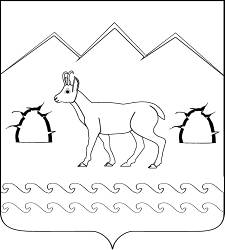 СОВЕТ ГУБСКОГО СЕЛЬСКОГО ПОСЕЛЕНИЯМОСТОВСКОГО РАЙОНАРЕШЕНИЕот 28.02.2018                                                           № 180станица ГубскаяО внесении изменений в решение Совета Губского сельского поселения Мостовского района от 19 декабря 2017 года № 170 «О бюджете Губского сельского поселения Мостовского района на 2018 год»Объем поступлений доходов  в бюджет Губского сельского поселения Мостовского района на 2018 годОбъем поступлений доходов  в бюджет Губского сельского поселения Мостовского района на 2018 годОбъем поступлений доходов  в бюджет Губского сельского поселения Мостовского района на 2018 год(тыс. рублей)(тыс. рублей)Наименование налога, сбора, обязательного платежаКод бюджетной классификацииБюджетное назначение     НАЛОГОВЫЕ И НЕНАЛОГОВЫЕ ДОХОДЫ1 00 00000 00 0000 00013  189,3Налог на доходы физических лиц*1 01 02000 01 0000 1102 400,0Доходы от уплаты акцизов на нефтепродукты, производимые на территории Российской Федерации, подлежащие распределению между бюджетами субъектов Российской Федерации и местными бюджетами с учетом установленных дифференцированных нормативов отчислений в местные бюджеты*1 03 02230 01 0000 110
1 03 02240 01 0000 110
1 03 02250 01 0000 110
1 03 02260 01 0000 1106 798,0Единый сельскохозяйственный налог*1 05 03000 01 0000 11085,0Налог на имущество физических лиц, взимаемый по ставкам, применяемой к объектам налогообложения, расположенным в границах поселений*1 06 01030 10 0000 110600,0Земельный налог*1 06 06000 00 0000 1103 300,0Доходы от сдачи в аренду имущества, находящегося в оперативном управлении органов управления поселений и созданных ими учреждений 1 11 05035 10 0000 1206,3БЕЗВОЗМЕЗДНЫЕ ПОСТУПЛЕНИЯ2 00 00000 00 0000 00012  137,4Всего дотаций2 02 15001 10 0000 1515 821,5Дотации бюджетам поселений на выравнивание уровня бюджетной обеспеченности (за счет средств бюджета субъекта Российской Федерации)2 02 15001 10 0000 1512 769,3Дотации бюджетам поселений на выравнивание уровня бюджетной обеспеченности (за счет средств бюджета муниципального района)2 02 15001 10 0000 1513 052,2Прочие субсидии бюджетам поселений 2 02 29999 10 0000 1516 066,0Субвенции бюджетам поселений на осуществление первичного воинского учета на территориях, где отсутствуют военные комиссариаты 2 02 35118 10 0000 151201,1Субвенции бюджетам поселений на выполнение передаваемых полномочий субъектов РФ2 02 30024 10 0000 1513,8Межбюджетные трансферты, передаваемые бюджетам сельских поселений из бюджетов муниципальных районов на осуществление части полномочий по решению вопросов местного значения в соответствии с заключенными соглашениями2 02 40014 10 0000 15145,0ВСЕГО  ДОХОДОВ:25 326,7»Глава Губского                                           »Глава Губского                                           »Глава Губского                                           сельского поселения                                                                                                         А.А.ЛутайПРИЛОЖЕНИЕ № 2к решению Совета Губскогосельского поселенияМостовского районаот ____________ № _____»Глава Губскогосельского поселения                                                                                    А.А.ЛутайПРИЛОЖЕНИЕ № 3к решению Совета Губскогосельского поселенияМостовского районаот ____________ № _____«ПРИЛОЖЕНИЕ №5УТВЕРЖДЕНОрешением Совета Губскогосельского поселенияМостовского района от 19.12.2017 № 170(в редакции решения Совета Губского сельского поселения Мостовского районаот ____________ №_______Глава Губскогосельского поселения                                                                                    А.А.Лутайсельского поселения                                                                                                         А.А.ЛутайПРИЛОЖЕНИЕ № 2к решению Совета Губскогосельского поселенияМостовского районаот ____________ № _____»Глава Губскогосельского поселения                                                                                    А.А.ЛутайПРИЛОЖЕНИЕ № 3к решению Совета Губскогосельского поселенияМостовского районаот ____________ № _____«ПРИЛОЖЕНИЕ №5УТВЕРЖДЕНОрешением Совета Губскогосельского поселенияМостовского района от 19.12.2017 № 170(в редакции решения Совета Губского сельского поселения Мостовского районаот ____________ №_______Глава Губскогосельского поселения                                                                                    А.А.Лутайсельского поселения                                                                                                         А.А.ЛутайПРИЛОЖЕНИЕ № 2к решению Совета Губскогосельского поселенияМостовского районаот ____________ № _____»Глава Губскогосельского поселения                                                                                    А.А.ЛутайПРИЛОЖЕНИЕ № 3к решению Совета Губскогосельского поселенияМостовского районаот ____________ № _____«ПРИЛОЖЕНИЕ №5УТВЕРЖДЕНОрешением Совета Губскогосельского поселенияМостовского района от 19.12.2017 № 170(в редакции решения Совета Губского сельского поселения Мостовского районаот ____________ №_______Глава Губскогосельского поселения                                                                                    А.А.ЛутайРаспределение бюджетных ассигнований по целевым статьям (муниципальным программам Губского сельского поселения Мостовского района и не программным направлениям деятельности), группам видов расходов классификации расходов бюджета Губского сельского поселения Мостовского района на 2018 годРаспределение бюджетных ассигнований по целевым статьям (муниципальным программам Губского сельского поселения Мостовского района и не программным направлениям деятельности), группам видов расходов классификации расходов бюджета Губского сельского поселения Мостовского района на 2018 годРаспределение бюджетных ассигнований по целевым статьям (муниципальным программам Губского сельского поселения Мостовского района и не программным направлениям деятельности), группам видов расходов классификации расходов бюджета Губского сельского поселения Мостовского района на 2018 годРаспределение бюджетных ассигнований по целевым статьям (муниципальным программам Губского сельского поселения Мостовского района и не программным направлениям деятельности), группам видов расходов классификации расходов бюджета Губского сельского поселения Мостовского района на 2018 годРаспределение бюджетных ассигнований по целевым статьям (муниципальным программам Губского сельского поселения Мостовского района и не программным направлениям деятельности), группам видов расходов классификации расходов бюджета Губского сельского поселения Мостовского района на 2018 год(тыс. рублей)(тыс. рублей)(тыс. рублей)(тыс. рублей)№п/пНаименованиеЦСРВРСумма №п/пНаименованиеЦСРВРСумма ВСЕГО по муниципальным программам:22 838,5  1.Муниципальная программа Губского сельского поселения Мостовского района "Комплексное и устойчивое развитие в сфере строительства и архитектуры"06 0 00 0000026,0  Отдельные полномочия муниципального района, передаваемые на исполнение в бюджеты сельских поселений06 8 00 0000026,0  Осуществление отдельных полномочий муниципального района по утверждению генеральных планов поселения, правил землепользования и застройки, утверждению подготовленной на основе генеральных планов поселения документации по планировке территории, выдача разрешений на строительство (за исключением случаев, предусмотренных Градостроительным кодексом Российской Федерации, иными федеральными законами), разрешений на ввод объектов в эксплуатацию при осуществлении строительства, реконструкции объектов капитального строительства, расположенных на территории поселения, утверждению местных нормативов градостроительного проектирования поселений, резервированию земель и изъятию земельных участков в границах поселения для муниципальных нужд, осуществлению муниципального земельного контроля в границах поселения, осуществлению в случаях, предусмотренных Градостроительным кодексом Российской Федерации, осмотров зданий, сооружений и выдача рекомендаций об устранении выявленных в ходе таких осмотров нарушений06 8 00 2800026,0  Закупка товаров, работ и услуг для государственных (муниципальных) нужд06 8 00 0000020026,0  2.Муниципальная программа Губского сельского поселения Мостовского района "Обеспечение безопасности населения"09 0 00 00000836,0  Мероприятия по предупреждению и ликвидации чрезвычайных ситуаций, стихийных бедствий и их последствий09 1 00 0000015,0  Организация и осуществление мероприятий по гражданской обороне, защите населения на территории  поселения09 1 01 0000015,0  Реализации мероприятий по предупреждению и ликвидации последствий ЧС и стихийных бедствий природного и техногенного характера09 1 01 1010015,0Закупка товаров, работ и услуг для государственных (муниципальных) нужд09 1 01 1010020015,0Пожарная безопасность на территории Губского сельского поселения Мостовского района09 2 00 00000300,0  Финансовое обеспечение  мероприятий по совершенствованию противопожарной защиты населения09 2 02 00000300,0  Реализация мероприятий по обеспечению пожарной безопасности09 2 02 00140300,0  Закупка товаров, работ и услуг для государственных (муниципальных) нужд09 2 02 00140200300,0  Укрепление правопорядка, профилактика правонарушений, усиление борьбы с преступностью  в Губском сельском поселении09 4 00 000003,5  Повышение эффективности мер, направленных на обеспечение общественной безопасности, укреплению правопорядка и профилактики правонарушений09 4 01 000003,5  Реализация мероприятий по укреплению правопорядка, профилактике правонарушений, усилению борьбы с преступностью на территории Губского сельского поселения 09 4 01 100703,5  Закупка товаров, работ и услуг для государственных (муниципальных) нужд09 4 01 100702003,5Профилактика терроризма и экстремизма  09 5 00 0000014,0  Повышение инженерно-технической защищенности социально значимых объектов, а также информационно-пропагандистское сопровождение антитеррористической деятельности09 5 01 0000014,0  Осуществление отдельных полномочий муниципального района по  участию в профилактике терроризма и экстремизма, а также в минимизации и (или) ликвидации последствий проявления терроризма и экстремизма в границах поселения09 5 01 2900014,0  Закупка товаров, работ и услуг для государственных (муниципальных) нужд09 5 01 2900020014,0  Противодействие коррупции в Губском сельском поселении 09 7 00 000003,5  Осуществление мероприятий по повышению эффективности системы противодействия коррупции09 7 01 000003,5  Реализация мероприятий по противодействию коррупции 09 7 01 102103,5  Закупка товаров, работ и услуг для государственных (муниципальных) нужд09 7 01 102102003,5  Повышение безопасности дорожного движения09 8 00 00000500,0  Развитие системы  предупреждения опасного поведения участников дорожного движения09 8 01 00000500,0  Реализация мероприятий по обеспечению безопасности населения09 8 01 10240500,0  Закупка товаров, работ и услуг для государственных (муниципальных) нужд09 8 01 10240200500,0  2.Муниципальная программа Губского сельского поселения Мостовского района «Развитие культуры»10 0 00 0000011 005,8  Отдельные мероприятия  муниципальной программы «Развитие культуры»10 1 00 0000011 005,8 Кадровое обеспечение сферы культуры и искусства10 1 04 000006 170,3Повышение оплаты труда работников муниципальных учреждений  Краснодарского края10 1 04 S01206 170,3Межбюджетные трансферты10 1 04 S01205006 170,3Совершенствование деятельности государственных учреждений отрасли «Культура, искусство и кинематография» по предоставлению государственных услуг10 1 05 000004 835,5 Создание условий для организации досуга и обеспечения жителей Губского сельского поселения Мостовского района услугами организаций культуры10 1 05 210003 858,0  Межбюджетные трансферты10 1 05 210005003 858,0  Организация библиотечного обслуживания населения Губского сельского поселения Мостовского района, комплектование и обеспечение сохранности библиотечных фондов библиотек10 1 05 22000977,5  Межбюджетные трансферты10 1 05 22000500977,5  3.Муниципальная программа Губского сельского поселения  Мостовского района «Развитие физической культуры и спорта»12 0 00 00000380,9  Отдельные мероприятия муниципальной программы Губского сельского поселения Мостовского района «Развитие физической культуры и спорта»12 1 00 00000380,9  Обеспечение деятельности отдела по физической культуре и спорту12 1 07 00000380,9  Расходы на обеспечение деятельности (оказание услуг) подведомственных учреждений, в том числе на предоставление муниципальным бюджетным и автономным учреждениям субсидий12 1 07 00590380,9  Расходы на выплату персоналу в целях обеспечения выполнения функций государственными (муниципальными) органами, казенными учреждениям, и органам управления12 1 07 00590100277,1  Закупка товаров, работ и услуг для государственных (муниципальных) нужд12 1 07 00590200101,8Иные бюджетные ассигнования12 1 07 005908002,04.Муниципальная программа Губского сельского поселения Мостовского района «Развитие жилищно-коммунального хозяйства»13 0 00 000001861,1  Развитие водопроводно-канализационного комплекса в Губском сельском поселении Мостовского района13 1 00 0000010,0  Проведение комплекса мероприятий по модернизации, строительству, реконструкции и ремонту объектов водоснабжения13 1 01 0000010,0  Реализация мероприятий по водопроводно-канализационного комплекса населенных пунктов 13 1 01 1022010,0  Закупка товаров, работ и услуг для государственных (муниципальных) нужд13 1 01 1022020010,0  Развитие благоустройства населенных пунктов Губского сельского поселения Мостовского района13 3 00 000001 851,1  Повышение уровня благоустройства  населенных пунктов Губского сельского поселения Мостовского района13 3 01 000001 851,1  Реализация мероприятий по  организации уличного освещения13 3 01 00070630,0  Закупка товаров, работ и услуг для государственных (муниципальных) нужд13 3 01 00070200630,0  Реализация мероприятий по  организации озеленения на территории Губского сельского поселения13 3 01 000803,0  Закупка товаров, работ и услуг для государственных (муниципальных) нужд13 3 01 000802003,0  Реализация мероприятий по организации и содержанию мест захоронения13 3 01 0009070,0  Закупка товаров, работ и услуг для государственных (муниципальных) нужд13 3 01 0009020070,0  Отдельные  мероприятия по благоустройству 13 3 01 001001 148,1  Закупка товаров, работ и услуг для государственных (муниципальных) нужд13 3 01 001002001 148,1  5.Муниципальная программа Губского сельского поселения «Экономическое развитие и инновационная экономика»14 0 00 000003,5  Муниципальная поддержка малого и среднего предпринимательства 14 4 00 000003,5  Развитие системы финансовой поддержки субъектов малого и среднего предпринимательства14 4 01 000003,5Реализация мероприятий по развитию и поддержке малого и среднего предпринимательства 14 4 01 000403,5  Закупка товаров, работ и услуг для государственных (муниципальных) нужд14 4 01 000402003,5  6.Муниципальная  программа Губского сельского поселения Мостовского района «Региональная политика и развитие гражданского общества»16 0 00 0000072,0  Совершенствование механизмов управления развитием Губского сельского поселения Мостовского района 16 1 00 0000072,0  Повышение эффективности работы органов местного самоуправления, органов территориального общественного самоуправления по решению вопросов местного значения16 1 02 0000072,0  Реализация мероприятий по развитию территориального общественного самоуправления на территории поселения16 1 02 1020072,0  Социальное обеспечение и иные выплаты населению16 1 02 1020030072,0  7.Муниципальная программа Губского сельского поселения Мостовского района «Использование и охрана земель Губского сельского поселения Мостовского района»26 0 00 0000030,0Повышение эффективности использования и охраны земель на территории муниципального образования26 1 00 0000030,0Реализация мероприятий по обеспечению организации рационального использования и охраны земель муниципального образования26 1 00 1027030,0Закупка товаров, работ и услуг для государственных (муниципальных) нужд26 1 00 1027020030,08.Муниципальная программа Губского сельского поселения Мостовского района «Развитие сети автомобильных дорог Губского сельского поселения Мостовского района»30 0 00 000008 523,2  Строительство, реконструкция, капитальный ремонт и ремонт  автомобильных дорог местного значения на территории Губского сельского поселения Мостовского района 30 2 00 000008 523,2Финансовое обеспечение мероприятий по увеличению протяженности автомобильных дорог местного значения на территории Губского сельского поселения Мостовского района, соответствующих нормативным требованиям30 2 01 000008 523,2  Реализация мероприятий по капитальному ремонту, ремонту и содержанию автомобильных дорог местного30 2 01 000607 302,6Закупка товаров, работ и услуг для государственных (муниципальных) нужд30 2 01 000602007 302,6Капитальный ремонт и ремонт автомобильных дорог местного значения30 2 01 S24401 220,6  Закупка товаров, работ и услуг для государственных (муниципальных) нужд30 2 01 S2440200 1 220,6  9.Муниципальная программа Губского сельского поселения Мостовского района «Формирование современной городской среды" на территории Губского сельского поселения Мостовского района на 2018-2022 годы31 0 00 00000100,0  Основные мероприятия муниципальной программы  «Формирование современной городской среды" на территории Губского сельского поселения Мостовского района на 2018-2022 годы"31 1 00 00000100,0  Обеспечение формирования единых ключевых подходов и приоритетов формирования комфортной городской среды на территории муниципального образования 31 1 01 00000100,0  Реализация мероприятий по повышению уровня благоустройства общественных и дворовых территорий31 1 01 00110100,0  Закупка товаров, работ и услуг для государственных (муниципальных) нужд31 1 01 00110200100,0  ВСЕГО по не программным направлениям деятельности:ВСЕГО по не программным направлениям деятельности:ВСЕГО по не программным направлениям деятельности:5 212,61.Обеспечение деятельности высшего органа исполнительной власти70 0 00 000004 900,6  Глава администрации70 1 00 00000783,5  Расходы на обеспечение функций органов местного самоуправления70 1 00 00190783,5  Расходы на выплату персоналу в целях обеспечения выполнения функций государственными (муниципальными) органами,  казенными учреждениями, органам управления70 1 00 00190100783,5  Заместитель главы администрации70 2 00 00000453,2  Расходы на обеспечение функций органов местного самоуправления70 2 00 00190453,2  Расходы на выплату персоналу в целях обеспечения выполнения функций государственными (муниципальными) органами,  казенными учреждениями, органам управления70 2 00 00190100453,2  Осуществление отдельных полномочий Российской Федерации  и государственных полномочий Краснодарского края70 7 00 00000204,9Осуществление первичного воинского учета на территориях, где отсутствуют военные комиссариаты70 7 00 51180201,1  Расходы на выплату персоналу в целях обеспечения выполнения функций государственными (муниципальными) органами, казенными учреждениями, органам управления70 7 00 51180100201,1  Субвенции на осуществление отдельных государственных полномочий по образованию и организаций деятельности административных комиссий70 7 00 601903,8  Закупка товаров, работ и услуг для государственных (муниципальных) нужд70 7 00 601902003,8  Обеспечение функционирования администрации70 9 00 000003 459,0  Расходы на обеспечение органов местного самоуправления70 9 00 001903 340,5  Расходы на выплату персоналу в целях обеспечения выполнения функций государственными (муниципальными) органами,  казенными учреждениями, органам управления70 9 00 001901002 621,9  Закупка товаров, работ и услуг для государственных (муниципальных) нужд70 9 00 00190200698,6  Иные межбюджетные ассигнования70 9 00 0019080020,0  2.Обеспечение деятельности контрольно-счетной палаты79 0 00 0000062,0  Формирование резервного фонда администрации70 9 01 00000118,5  Резервный фонд администрации70 9 01 10490118,5  Иные бюджетные ассигнования70 9 01 10490800118,5  Контрольно-счетная палата79 9 00 0000062,0  Переданные полномочия поселений контрольно-счетному органу муниципального района по осуществлению внешнего муниципального финансового контроля79 9 00 2300062,0  Межбюджетные трансферты79 9 00 2300050062,0  3.Управление имуществом84 0 00 00000130,0Мероприятия в рамках управления имуществом84 2 00 00000130,0Реализация мероприятий по землеустройству и землепользованию84 2 00 10030200130,0  4.Непрограммные расходы органов местного самоуправления99 0 00 00000125,0  Непрограммные расходы органов местного самоуправления99 9 00 00000120,0  Реализация мероприятий по топографической  съемке, формированию и межеванию земельных участков99 9 00 10260120,0  Закупка товаров, работ и услуг для обеспечения государственных (муниципальных) нужд в области геодезии и картографии вне рамок государственного оборонного заказа99 9 00 10260200120,0Создание условий для предоставления транспортных услуг населению и организация транспортного обслуживания населения в границах поселения99 9 00 250001,0  Закупка товаров, работ и услуг для государственных (муниципальных) нужд99 9 00 250002001,0  Осуществление в пределах, установленных водным законодательством Российской Федерации, полномочий собственника водных объектов, информирование населения об ограничениях их использования99 9 00 251001,0  Закупка товаров, работ и услуг для государственных (муниципальных) нужд99 9 00 251002001,0  Реализация мероприятий по обеспечению проживающих в поселении и нуждающихся в жилых помещениях малоимущих граждан жилыми помещениями, организации строительства и содержания муниципального жилищного фонда, созданию условий для жилищного строительства, осуществлению муниципального жилищного контроля, а также иных полномочий органов местного самоуправления в соответствии с жилищным законодательством99 9 00 260002,0  Закупка товаров, работ и услуг для государственных (муниципальных) нужд99 9 00 260002002,0  Осуществление отдельных полномочий муниципального района по осуществлению муниципального лесного контроля99 9 00 270001,0  Закупка товаров, работ и услуг для государственных (муниципальных) нужд99 9 00 270002001,0  ВСЕГО:ВСЕГО:ВСЕГО:ВСЕГО:28 056,1ПРИЛОЖЕНИЕ № 5к решению Совета Губскогосельского поселенияМостовского районаот ____________ № _____«ПРИЛОЖЕНИЕ №7УТВЕРЖДЕНАрешением Совета Губскогосельского поселенияМостовского района от 19.12.2017 № 170(в редакции решения Совета Губского сельского поселения Мостовского районаот ____________ №_______Ведомственная структура расходов бюджета Губского сельского поселения Мостовского района на 2018 годПРИЛОЖЕНИЕ № 5к решению Совета Губскогосельского поселенияМостовского районаот ____________ № _____«ПРИЛОЖЕНИЕ №7УТВЕРЖДЕНАрешением Совета Губскогосельского поселенияМостовского района от 19.12.2017 № 170(в редакции решения Совета Губского сельского поселения Мостовского районаот ____________ №_______Ведомственная структура расходов бюджета Губского сельского поселения Мостовского района на 2018 годПРИЛОЖЕНИЕ № 5к решению Совета Губскогосельского поселенияМостовского районаот ____________ № _____«ПРИЛОЖЕНИЕ №7УТВЕРЖДЕНАрешением Совета Губскогосельского поселенияМостовского района от 19.12.2017 № 170(в редакции решения Совета Губского сельского поселения Мостовского районаот ____________ №_______Ведомственная структура расходов бюджета Губского сельского поселения Мостовского района на 2018 годПРИЛОЖЕНИЕ № 5к решению Совета Губскогосельского поселенияМостовского районаот ____________ № _____«ПРИЛОЖЕНИЕ №7УТВЕРЖДЕНАрешением Совета Губскогосельского поселенияМостовского района от 19.12.2017 № 170(в редакции решения Совета Губского сельского поселения Мостовского районаот ____________ №_______Ведомственная структура расходов бюджета Губского сельского поселения Мостовского района на 2018 годПРИЛОЖЕНИЕ № 5к решению Совета Губскогосельского поселенияМостовского районаот ____________ № _____«ПРИЛОЖЕНИЕ №7УТВЕРЖДЕНАрешением Совета Губскогосельского поселенияМостовского района от 19.12.2017 № 170(в редакции решения Совета Губского сельского поселения Мостовского районаот ____________ №_______Ведомственная структура расходов бюджета Губского сельского поселения Мостовского района на 2018 годПРИЛОЖЕНИЕ № 5к решению Совета Губскогосельского поселенияМостовского районаот ____________ № _____«ПРИЛОЖЕНИЕ №7УТВЕРЖДЕНАрешением Совета Губскогосельского поселенияМостовского района от 19.12.2017 № 170(в редакции решения Совета Губского сельского поселения Мостовского районаот ____________ №_______Ведомственная структура расходов бюджета Губского сельского поселения Мостовского района на 2018 годПРИЛОЖЕНИЕ № 5к решению Совета Губскогосельского поселенияМостовского районаот ____________ № _____«ПРИЛОЖЕНИЕ №7УТВЕРЖДЕНАрешением Совета Губскогосельского поселенияМостовского района от 19.12.2017 № 170(в редакции решения Совета Губского сельского поселения Мостовского районаот ____________ №_______Ведомственная структура расходов бюджета Губского сельского поселения Мостовского района на 2018 год(тыс. рублей)(тыс. рублей)(тыс. рублей)(тыс. рублей)(тыс. рублей)(тыс. рублей)(тыс. рублей)НаименованиеВедРЗПРЦСРВРСумма НаименованиеВедРЗПРЦСРВРСумма ВСЕГО:28 056,1  Совет Губского сельского поселения Мостовского района99162,0  Обеспечение деятельности финансовых, налоговых и таможенных органов и органов финансового (финансово-бюджетного) надзора991010662,0  Обеспечение деятельности контрольно-счетной палаты991010679 0 00 0000062,0  Контрольно-счетная палата991010679 9 00 0000062,0  Переданные полномочия поселений контрольно-счетному органу муниципального района по осуществлению внешнего муниципального финансового контроля991010679 9 00 2300062,0  Межбюджетные трансферты991010679 9 00 2300050062,0  Администрация Губского сельского поселения Мостовского района99227 994,1  Общегосударственные вопросы992014 925,0  Функционирование высшего должностного лица субъекта Российской Федерации и муниципального образования9920102783,5  Обеспечение деятельности высшего органа исполнительной власти992010270 0 00 00000783,5  Глава администрации992010270 1 00 00000783,5  Расходы на обеспечение функций органов местного самоуправления992010270 1 00 00190783,5  Расходы на выплату персоналу в целях обеспечения выполнения функций государственными (муниципальными) органами, казенными учреждениями, органам управления992010270 1 00 00190100783,5  Функционирование Правительства Российской Федерации, высших исполнительных органов государственной власти субъектов Российской Федерации, местных администраций99201043 797,5  Заместитель главы администрации992010470 2 00 00000453,2  Расходы на обеспечение функций органов местного самоуправления992010470 2 00 00190453,2  Расходы на выплату персоналу в целях обеспечения выполнения функций государственными (муниципальными) органами, казенными учреждениями, органам управления992010470 2 00 00190100453,2  Обеспечение деятельности администрации992010470 0 00 000003 344,3  Обеспечение функционирования администрации992010470 9 00 000002 621,9  Расходы на обеспечение функций органов местного самоуправления992010470 9 00 001902 621,9  Расходы на выплату персоналу в целях обеспечения выполнения функций государственными (муниципальными) органами,  казенными учреждениями, органам управления992010470 9 00 001901002 621,9  Закупка товаров, работ и услуг для государственных (муниципальных) нужд992010470 9 00 00190200698,6  Иные межбюджетные ассигнования992010470 9 00 0019080020,0  Административные комиссии992010470 7 00 601903,8  Осуществление отдельных государственных полномочий по образованию и организации деятельности административных комиссий992010470 7 00 601903,8  Закупка товаров, работ и услуг для государственных (муниципальных) нужд992010470 7 00 601902003,8  Резервные фонды9920111118,5  Обеспечение деятельности администрации992011170 9 00 00000118,5  Финансовое обеспечение непредвиденных расходов992011170 9 01 00000118,5  Резервный фонд администрации Губского сельского поселения Мостовского района992011170 9 01 10490118,5  Иные бюджетные ассигнования992011170 9 01 10490800118,5Другие общегосударственные вопросы9920113225,5  Муниципальная программа Губского сельского поселения Мостовского района «Обеспечение безопасности населения»992011309 7 00 000003,5  Противодействие коррупции в Губском сельском поселении 992011309 7 01 000003,5Реализация мероприятий по противодействию коррупции в Губском сельском поселении 992011309 7 01 102103,5  Закупка товаров, работ и услуг для государственных (муниципальных) нужд992011309 7 01 102102003,5  Муниципальная программа Губского сельского поселения Мостовского района «Региональная политика и развитие гражданского общества»992011316 0 00 0000072,0  Совершенствование механизмов управления развитием Губского сельского поселения Мостовского района 992011316 1 00 0000072,0  Реализация мероприятий по развитию территориального общественного самоуправления на территории поселения992011316 1 02 1020072,0  Социальное обеспечение и иные выплаты населению992011316 1 02 1020010072,0  Управление имуществом992011384 0 00 00000130,0  Мероприятия в рамках управления имуществом992011384 2 00 00000130,0Реализация мероприятий по землеустройству и землепользованию992011384 2 00 10030200130,0  Непрограммные расходы органов местного самоуправления992011399 0 00 0000020,0Непрограммные расходы органов местного самоуправления992011399 9 00 0000020,0Реализация мероприятий по топографической  съемке, формированию и межеванию земельных участков992011399 9 00 1026020,0Закупка товаров, работ и услуг для обеспечения государственных (муниципальных) нужд в области геодезии и картографии вне рамок государственного оборонного заказа992011399 9 00 1026020020,0Национальная оборона99202201,1  Мобилизационная и вневойсковая подготовка9920203201,1  Обеспечение деятельности администрации992020370 0 00 00000201,1  Обеспечение первичного воинского учета на территориях, где отсутствуют военные комиссариаты992020370 7 00 00000201,1Осуществление первичного воинского учета на территориях, где отсутствуют военные комиссариаты992020370 7 00 51180201,1  Расходы на выплату персоналу в целях обеспечения выполнения функций государственными (муниципальными) органами,  казенными учреждениями, органам управления992020370 7 00 51180100201,1Национальная безопасность и правоохранительная деятельность99203332,5  Защита населения и территории от чрезвычайных ситуаций природного и техногенного характера, гражданская оборона992030915,0  Муниципальная программа Губского сельского поселения Мостовского района «Обеспечение безопасности населения»992030909 0 00 0000015,0  Реализации мероприятий по предупреждению и ликвидации последствий ЧС и стихийных бедствий природного и техногенного характера992030909 1 01 6006015,0  Закупка товаров, работ и услуг для государственных (муниципальных) нужд992030909 1 01 6006020015,0  Обеспечение пожарной безопасности9920310300,0  Муниципальная программа Губского сельского поселения Мостовского района «Обеспечение безопасности населения»992031009 0 00 00000300,0  Пожарная безопасность в Губском сельском поселении 992031009 2 00 00000300,0  Финансовое обеспечение  мероприятий по совершенствованию противопожарной защиты населения992031009 2 02 00000300,0  Реализация мероприятий по обеспечению пожарной безопасности992031009 2 02 00140300,0  Закупка товаров, работ и услуг для государственных (муниципальных) нужд992031009 2 02 00140200300,0  Другие вопросы в области национальной безопасности и правоохранительной деятельности992031417,5  Муниципальная программа Губского сельского поселения Мостовского района "Обеспечение безопасности населения"992031409 0 00 000003,5  Укрепление правопорядка, профилактика правонарушений, усиление борьбы с преступностью  в Губском сельском поселении992031409 4 00 000003,5  Повышение эффективности мер, направленных на обеспечение общественной безопасности, укреплению правопорядка и профилактики правонарушений992031409 4 01 000003,5  Реализация мероприятий по укреплению правопорядка, профилактике правонарушений, усилению борьбы с преступностью на территории Губского сельского поселения 992031409 4 01 100703,5  Закупка товаров, работ и услуг для государственных (муниципальных) нужд992031409 4 01 100702003,5  Профилактика терроризма и экстремизма  992031409 5 00 0000014,0  Повышение инженерно-технической защищенности социально значимых объектов, а также информационно-пропагандистское сопровождение антитеррористической деятельности992031409 5 01 0000014,0  Осуществление отдельных полномочий муниципального района по  участию в профилактике терроризма и экстремизма, а также в минимизации и (или) ликвидации последствий проявления терроризма и экстремизма в границах поселения992031409 5 01 2900014,0  Закупка товаров, работ и услуг для государственных (муниципальных) нужд992031409 5 01 2900020014,0  Национальная экономика992049 155,7  Водное хозяйство99204061,0  Непрограммные расходы органов местного самоуправления992040699 9 00 000001,0  Осуществление в пределах, установленных водным законодательством Российской Федерации, полномочий собственника водных объектов, информирование населения об ограничениях их использования992040699 9 00 251001,0  Закупка товаров, работ и услуг для государственных (муниципальных) нужд992040699 9 00 251002001,0  Лесное хозяйство99204071,0  Непрограммные расходы органов местного самоуправления992040799 9 00 000001,0  Осуществление отдельных полномочий муниципального района по осуществлению муниципального лесного контроля992040799 9 00 270001,0  Закупка товаров, работ и услуг для государственных (муниципальных) нужд992040799 9 00 270002001,0  Транспорт99204081,0  Непрограммные расходы органов местного самоуправления992040899 9 00 000001,0  Создание условий для предоставления транспортных услуг населению и организация транспортного обслуживания населения в границах поселения992040899 9 00 250001,0  Закупка товаров, работ и услуг для государственных (муниципальных) нужд992040899 9 00 250002001,0  Дорожное хозяйство (дорожные фонды)99204099 123,2  Муниципальная программа Губского сельского поселения Мостовского района «Обеспечение безопасности населения»992040909 0 00 00000500,0  Повышение безопасности дорожного движения992040909 8 00 00000500,0  Развитие системы предупреждения опасного поведения участников дорожного движения992040909 8 01 00000500,0  Реализация мероприятий по обеспечению безопасности населения992040909 8 01 10240500,0  Закупка товаров, работ и услуг для государственных (муниципальных) нужд992040909 8 01 10240200500,0  Муниципальная программа Губского сельского поселения Мостовского района «Развитие сети автомобильных дорог Губского сельского поселения Мостовского района»992040930 0 00 000008 523,2  Строительство, реконструкция, капитальный ремонт и ремонт  автомобильных дорог местного значения на территории Губского сельского поселения Мостовского района 992040930 2 00 000008 523,2Финансовое обеспечение мероприятий по увеличению протяженности автомобильных дорог местного значения на территории Губского сельского поселения Мостовского района, соответствующих нормативным требованиям992040930 2 01 000008 523,2Реализация мероприятий по капитальному ремонту, ремонту и содержанию автомобильных дорог местного992040930 2 01 000607 302,6Закупка товаров, работ и услуг для государственных (муниципальных) нужд992040930 2 01 000602007 302,6Капитальный ремонт и ремонт автомобильных дорог местного значения992040930 2 01 S24401 220,6  Закупка товаров, работ и услуг для государственных (муниципальных) нужд992040930 2 01 S24402001 220,6  Непрограммные расходы органов местного самоуправления992040999 0 00 00000100,0  Непрограммные расходы органов местного самоуправления992040999 9 00 00000100,0  Реализация мероприятий по топографической  съемке, формированию и межеванию земельных участков992040999 9 00 10260100,0  Закупка товаров, работ и услуг для обеспечения государственных (муниципальных) нужд в области геодезии и картографии вне рамок государственного оборонного заказа992040999 9 00 10260200100,0  Другие вопросы в области национальной экономики992041229,5  Муниципальная программа Губского сельского поселения Мостовского района "Комплексное и устойчивое развитие в сфере строительства и архитектуры"992041206 0 00 0000026,0  Отдельные полномочия муниципального района, передаваемые на исполнение в бюджеты сельских поселений992041206 8 00 0000026,0  Осуществление отдельных полномочий муниципального района по утверждению генеральных планов поселения, правил землепользования и застройки, утверждению подготовленной на основе генеральных планов поселения документации по планировке территории, выдача разрешений на строительство (за исключением случаев, предусмотренных Градостроительным кодексом Российской Федерации, иными федеральными законами), разрешений на ввод объектов в эксплуатацию при осуществлении строительства, реконструкции объектов капитального строительства, расположенных на территории поселения, утверждению местных нормативов градостроительного проектирования поселений, резервированию земель и изъятию земельных участков в границах поселения для муниципальных нужд, осуществлению муниципального земельного контроля в границах поселения, осуществлению в случаях, предусмотренных Градостроительным кодексом Российской Федерации, осмотров зданий, сооружений и выдача рекомендаций об устранении выявленных в ходе таких осмотров нарушений992041206 8 00 2800026,0  Закупка товаров, работ и услуг для государственных (муниципальных) нужд992041206 8 00 2800020026,0  Муниципальная программа Губского сельского поселения «Экономическое развитие и инновационная экономика»992041214 0 00 000003,5  Муниципальная поддержка малого и среднего предпринимательства 992041214 4 00 000003,5  Реализация мероприятий по развитию и поддержке малого и среднего предпринимательства 992041214 4 01 000403,5  Закупка товаров, работ и услуг для государственных (муниципальных) нужд992041214 4 01 000402003,5  Жилищно-коммунальное хозяйство992051 993,1  Жилищное хозяйство99205012,0  Непрограммные расходы органов местного самоуправления992050199 9 00 000002,0  Реализация мероприятий по обеспечению проживающих в поселении и нуждающихся в жилых помещениях малоимущих граждан жилыми помещениями, организации строительства и содержания муниципального жилищного фонда, созданию условий для жилищного строительства, осуществлению муниципального жилищного контроля, а также иных полномочий органов местного самоуправления в соответствии с жилищным законодательством992050199 9 00 260002,0  Закупка товаров, работ и услуг для государственных (муниципальных) нужд992050199 9 00 260002002,0  Благоустройство99205031 991,1  Муниципальная программа Губского сельского поселения Мостовского района «Развитие жилищно-коммунального хозяйства»992050313 0 00 000001 861,1  Развитие водопроводно-канализационного комплекса в Губском сельском поселении Мостовского района992050313 1 00 0000010,0  Проведение комплекса мероприятий по модернизации, строительству, реконструкции и ремонту объектов 992050313 1 01 0000010,0  Реализация мероприятий по водопроводно-канализационного комплекса населенных пунктов 992050313 1 01 1022010,0  Закупка товаров, работ и услуг для государственных (муниципальных) нужд992050313 1 01 1022020010,0  Развитие благоустройства населенных пунктов Губского сельского поселения Мостовского района992050313 3 00 000001 851,1  Повышение уровня благоустройства  населенных пунктов Губского сельского поселения Мостовского района992050313 3 01 000001 851,1  Реализация мероприятий по  организации уличного освещения992050313 3 01 00070630,0  Закупка товаров, работ и услуг для государственных (муниципальных) нужд992050313 3 01 00070200630,0  Реализация мероприятий по  организации озеленения на территории Губского сельского поселения992050313 3 01 000803,0  Закупка товаров, работ и услуг для государственных (муниципальных) нужд992050313 3 01 000802003,0  Реализация мероприятий по организации и содержанию мест захоронения992050313 3 01 0009070,0  Закупка товаров, работ и услуг для государственных (муниципальных) нужд992050313 3 01 0009020070,0  Отдельные мероприятия по благоустройству 992050313 3 01 001001 148,1  Закупка товаров, работ и услуг для государственных (муниципальных) нужд992050313 3 01 001002001 148,1  Муниципальная программа Губского сельского поселения Мостовского района «Использование и охрана земель Губского сельского поселения Мостовского района»992050326 0 00 0000030,0  Повышение эффективности использования и охраны земель на территории муниципального образования992050326 1 00 0000030,0  Реализация мероприятий по обеспечению организации рационального использования и охраны земель муниципального образования992050326 1 00 1027030,0Закупка товаров, работ и услуг для государственных (муниципальных) нужд992050326 1 00 1027020030,0  Муниципальная программа Губского сельского поселения Мостовского района «Формирование современной городской среды" на территории Губского сельского поселения Мостовского района на 2018-2022 годы992050331 0 00 00000100,0  Основные мероприятия муниципальной программы  «Формирование современной городской среды" на территории Губского сельского поселения Мостовского района на 2018-2022 годы"992050331 1 00 00000100,0  Обеспечение формирования единых ключевых подходов и приоритетов формирования комфортной городской среды на территории муниципального образования 992050331 1 01 00000100,0  Реализация мероприятий по повышению уровня благоустройства общественных и дворовых территорий992050331 1 01 00110100,0  Закупка товаров, работ и услуг для государственных (муниципальных) нужд992050331 1 01 00110200100,0  Культура и кинематография9920811 005,8  Культура992080111 005,8  Муниципальная программа Губского сельского поселения  Мостовского района «Развитие культуры»992080110 0 00 0000011 005,8  Отдельные мероприятия  муниципальной программы «Развитие культуры»992080110 1 00 0000011 005,8 Кадровое обеспечение сферы культуры и искусства992080110 1 04 000006 170,3Повышение оплаты труда работников муниципальных учреждений  Краснодарского края992080110 1 04 S01206 170,3Межбюджетные трансферты992080110 1 04 S01205006 170,3Совершенствование деятельности государственных учреждений отрасли «Культура, искусство и кинематография» по предоставлению муниципальных услуг992080110 1 05 000004 835,5  Создание условий для организации досуга и обеспечения жителей Губского сельского поселения Мостовского района   услугами организаций культуры992080110 1 05 210003 858,0  Межбюджетные трансферты992080110 1 05 210005003 858,0  Организация библиотечного обслуживания населения Губского сельского поселения Мостовского района, комплектование и обеспечение сохранности библиотечных фондов библиотек992080110 1 05 22000977,5  Межбюджетные трансферты992080110 1 05 22000500977,5  Физическая культура и спорт99211380,9  Массовый спорт9921102380,9  Муниципальная программа Губского сельского поселения  Мостовского района «Развитие физической культуры и спорта»992110212 0 00 00000380,9  Отдельные мероприятия муниципальной программы Губского сельского поселения Мостовского района «Развитие физической культуры и спорта» 992110212 1 00 00000380,9  Обеспечение деятельности отдела по физической культуре и спорту992110212 1 07 00000380,9Расходы на обеспечение деятельности (оказание услуг) подведомственных учреждений, в том числе на предоставление муниципальным бюджетным и автономным учреждениям субсидий992110212 1 07 00590380,9  Расходы на выплату персоналу в целях обеспечения выполнения функций государственными (муниципальными) органами,  казенными учреждениям, и органам управления992110212 1 07 00590100277,1  Закупка товаров, работ и услуг для государственных (муниципальных) нужд992110212 1 07 00590200101,8Иные бюджетные ассигнования992110212 1 07 005908002,0ПРИЛОЖЕНИЕ № 6к решению Совета Губскогосельского поселенияМостовского районаот ____________ № _____«ПРИЛОЖЕНИЕ №8УТВЕРЖДЕНЫрешением Совета Губскогосельского поселенияМостовского района от 19.12.2017 № 170(в редакции решения Совета Губского сельского поселения Мостовского районаот ____________ №_______Источники финансирования дефицита бюджета Губского сельского поселения Мостовского района, перечень статей источников финансирования дефицитов бюджетов на 2018 годПРИЛОЖЕНИЕ № 6к решению Совета Губскогосельского поселенияМостовского районаот ____________ № _____«ПРИЛОЖЕНИЕ №8УТВЕРЖДЕНЫрешением Совета Губскогосельского поселенияМостовского района от 19.12.2017 № 170(в редакции решения Совета Губского сельского поселения Мостовского районаот ____________ №_______Источники финансирования дефицита бюджета Губского сельского поселения Мостовского района, перечень статей источников финансирования дефицитов бюджетов на 2018 годПРИЛОЖЕНИЕ № 6к решению Совета Губскогосельского поселенияМостовского районаот ____________ № _____«ПРИЛОЖЕНИЕ №8УТВЕРЖДЕНЫрешением Совета Губскогосельского поселенияМостовского района от 19.12.2017 № 170(в редакции решения Совета Губского сельского поселения Мостовского районаот ____________ №_______Источники финансирования дефицита бюджета Губского сельского поселения Мостовского района, перечень статей источников финансирования дефицитов бюджетов на 2018 годПРИЛОЖЕНИЕ № 6к решению Совета Губскогосельского поселенияМостовского районаот ____________ № _____«ПРИЛОЖЕНИЕ №8УТВЕРЖДЕНЫрешением Совета Губскогосельского поселенияМостовского района от 19.12.2017 № 170(в редакции решения Совета Губского сельского поселения Мостовского районаот ____________ №_______Источники финансирования дефицита бюджета Губского сельского поселения Мостовского района, перечень статей источников финансирования дефицитов бюджетов на 2018 годПРИЛОЖЕНИЕ № 6к решению Совета Губскогосельского поселенияМостовского районаот ____________ № _____«ПРИЛОЖЕНИЕ №8УТВЕРЖДЕНЫрешением Совета Губскогосельского поселенияМостовского района от 19.12.2017 № 170(в редакции решения Совета Губского сельского поселения Мостовского районаот ____________ №_______Источники финансирования дефицита бюджета Губского сельского поселения Мостовского района, перечень статей источников финансирования дефицитов бюджетов на 2018 годПРИЛОЖЕНИЕ № 6к решению Совета Губскогосельского поселенияМостовского районаот ____________ № _____«ПРИЛОЖЕНИЕ №8УТВЕРЖДЕНЫрешением Совета Губскогосельского поселенияМостовского района от 19.12.2017 № 170(в редакции решения Совета Губского сельского поселения Мостовского районаот ____________ №_______Источники финансирования дефицита бюджета Губского сельского поселения Мостовского района, перечень статей источников финансирования дефицитов бюджетов на 2018 годПРИЛОЖЕНИЕ № 6к решению Совета Губскогосельского поселенияМостовского районаот ____________ № _____«ПРИЛОЖЕНИЕ №8УТВЕРЖДЕНЫрешением Совета Губскогосельского поселенияМостовского района от 19.12.2017 № 170(в редакции решения Совета Губского сельского поселения Мостовского районаот ____________ №_______Источники финансирования дефицита бюджета Губского сельского поселения Мостовского района, перечень статей источников финансирования дефицитов бюджетов на 2018 год(тыс. рублей)(тыс. рублей)(тыс. рублей)Код бюджетной классификацииНаименование групп, подгрупп, статей, подстатей, элементов, программ (подпрограмм), кодов экономической классификации источников внутреннего финансирования дефицита бюджетаНаименование групп, подгрупп, статей, подстатей, элементов, программ (подпрограмм), кодов экономической классификации источников внутреннего финансирования дефицита бюджетаНаименование групп, подгрупп, статей, подстатей, элементов, программ (подпрограмм), кодов экономической классификации источников внутреннего финансирования дефицита бюджетаНаименование групп, подгрупп, статей, подстатей, элементов, программ (подпрограмм), кодов экономической классификации источников внутреннего финансирования дефицита бюджетаНаименование групп, подгрупп, статей, подстатей, элементов, программ (подпрограмм), кодов экономической классификации источников внутреннего финансирования дефицита бюджетаСуммаКод бюджетной классификацииНаименование групп, подгрупп, статей, подстатей, элементов, программ (подпрограмм), кодов экономической классификации источников внутреннего финансирования дефицита бюджетаНаименование групп, подгрупп, статей, подстатей, элементов, программ (подпрограмм), кодов экономической классификации источников внутреннего финансирования дефицита бюджетаНаименование групп, подгрупп, статей, подстатей, элементов, программ (подпрограмм), кодов экономической классификации источников внутреннего финансирования дефицита бюджетаНаименование групп, подгрупп, статей, подстатей, элементов, программ (подпрограмм), кодов экономической классификации источников внутреннего финансирования дефицита бюджетаНаименование групп, подгрупп, статей, подстатей, элементов, программ (подпрограмм), кодов экономической классификации источников внутреннего финансирования дефицита бюджетаСумма000 01 00 00 00 00 0000 000Источники внутреннего финансирования дефицитов бюджетов, всего, в том числеИсточники внутреннего финансирования дефицитов бюджетов, всего, в том числеИсточники внутреннего финансирования дефицитов бюджетов, всего, в том числеИсточники внутреннего финансирования дефицитов бюджетов, всего, в том числеИсточники внутреннего финансирования дефицитов бюджетов, всего, в том числе2 729,4000 01 03 00 00 00 0000 000 Бюджетные кредиты от других бюджетов бюджетной системы Российской ФедерацииБюджетные кредиты от других бюджетов бюджетной системы Российской ФедерацииБюджетные кредиты от других бюджетов бюджетной системы Российской ФедерацииБюджетные кредиты от других бюджетов бюджетной системы Российской ФедерацииБюджетные кредиты от других бюджетов бюджетной системы Российской Федерации0,0000 01 05 00 00 00 0000 000Изменение остатков средств бюджетовИзменение остатков средств бюджетовИзменение остатков средств бюджетовИзменение остатков средств бюджетовИзменение остатков средств бюджетов2 729,4000 01 05 00 00 00 0000 500Увеличение остатков средств бюджетовУвеличение остатков средств бюджетовУвеличение остатков средств бюджетовУвеличение остатков средств бюджетовУвеличение остатков средств бюджетов-25 281,7000 01 05 02 01 00 0000 510Увеличение прочих остатков денежных средств бюджетов Увеличение прочих остатков денежных средств бюджетов Увеличение прочих остатков денежных средств бюджетов Увеличение прочих остатков денежных средств бюджетов Увеличение прочих остатков денежных средств бюджетов -25 281,7000 01 05 02 01 10 0000 510Увеличение прочих остатков денежных средств бюджета Увеличение прочих остатков денежных средств бюджета Увеличение прочих остатков денежных средств бюджета Увеличение прочих остатков денежных средств бюджета Увеличение прочих остатков денежных средств бюджета -25 281,7000 01 05 00 00 00 0000 600Уменьшение остатков средств бюджетовУменьшение остатков средств бюджетовУменьшение остатков средств бюджетовУменьшение остатков средств бюджетовУменьшение остатков средств бюджетов28 011,1000 01 05 02 01 00 0000 610Уменьшение прочих остатков денежных средств бюджетов Уменьшение прочих остатков денежных средств бюджетов Уменьшение прочих остатков денежных средств бюджетов Уменьшение прочих остатков денежных средств бюджетов Уменьшение прочих остатков денежных средств бюджетов 28 011,1000 01 05 02 01 10 0000 610Уменьшение прочих остатков денежных средств бюджета Уменьшение прочих остатков денежных средств бюджета Уменьшение прочих остатков денежных средств бюджета Уменьшение прочих остатков денежных средств бюджета Уменьшение прочих остатков денежных средств бюджета 28 011,1